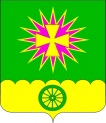 СОВЕТ НОВОВЕЛИЧКОВСКОГО СЕЛЬСКОГО ПОСЕЛЕНИЯ ДИНСКОГО РАЙОНАРЕШЕНИЕот 25.06.2020						                                   № 62-16/4станица НововеличковскаяОб установлении тарифов на дополнительные услуги, оказываемые МУП ЖКХ НововеличковскоеВ соответствии со статьей 17 Федерального закона от 06.10.2003                   № 131-ФЗ «Об общих принципах организации местного самоуправления в Российской Федерации», Федеральным законом от 30.12.2004 № 210-ФЗ               «Об основах регулирования тарифов организаций коммунального комплекса», Уставом Нововеличковского сельского поселения Динского района, Совет Нововеличковского сельского поселения Динского района р е ш и л:1. Утвердить тарифы на дополнительные услуги, оказываемые МУП ЖКХ «Нововеличковское» (прилагается).2. Решение Совета Нововеличковского сельского поселения Динского района от 14.05.2019 № 345-74/3 «Об установлении тарифов на дополнительные услуги, оказываемые МУП ЖКХ Нововеличковское» признать утратившими силу со дня вступления настоящего решения.3. Контроль за выполнением настоящего решения возложить на комиссию по вопросам ЖКХ и благоустройства Совета Нововеличковского сельского поселения Динского района (Журиков).4. Настоящее решение вступает в силу после его официального опубликования.Председатель Совета Нововеличковского сельского поселенияДинского района                                                                                   В.А.ГаблаяГлаваНововеличковского сельского поселенияДинского района                                                                                   Г.М.КоваПРИЛОЖЕНИЕУТВЕРЖДЕН
решением СоветаНововеличковского сельского
поселения Динского района                                                                                от 25.06.2020 г. № 62-16/4Перечень дополнительных услуг и тарифов, оказываемых МУП ЖКХ Нововеличковское*Услуги разнорабочего, часУслуги слесаря АВР, часВызов специалиста для определения объема работ, часЭксплуатация ГАЗ 270500, часЭксплуатация ВАЗ 21099, часУслуги электрогазосварщика, часЭксплуатация трактора Т-25 (бочка)Формирование и выдача справок, выписок из лицевых счетовПодготовка и выдача технических условий на подключениеДиректор МУП ЖКХ Нововеличковское                                                              А.В.Кривоус№
п/пНаименование затратРасчет, мес.(руб.)Расчет , час(руб.)Сумма, руб./ час1ФОТ разнорабочего12810164,9077,682Отчисления от ФОТ30,20%23,003Доставка рабочего ВАЗ 21099515,7*0,5 (часа)257,854Итого прямых затрат358,535Общехозяйственные затраты32,59%117,006Итого затрат475,537Рентабельность15,00%72,008Налог УСН15,00%11,00Итого558,53№
п/пНаименование затратРасчет, мес.(руб.)Расчет , час(руб.)Сумма, руб./ час1ФОТ слесаря АВР 3 разряда15548164,9094,292Отчисления от ФОТ30,20%28,003Доставка  слесаря  ГАЗ 270500792,27*0,5 (часа)396,144Итого прямых затрат518,435Общехозяйственные затраты32,59%169,006Итого затрат687,437Рентабельность15,00%103,008Налог УСН15,00%15,00Итого805,43№
п/пНаименование затратРасчет, мес.(руб.)Расчет , час(руб.)Сумма, руб./ час1ФОТ Главный инженер53372164,90323,662Отчисления от ФОТ30,20%98,003Доставка инженера ВАЗ 21099515,7*0,2(часа)103,144Итого прямых затрат524,85Общехозяйственные затраты32,59%171,036Итого затрат695,837Рентабельность15,00%104,378Налог УСН15,00%15,65Итого815,85№
п/пНаименование затратРасчет, мес.(руб.)Расчет , час(руб.)Сумма, руб./ час1ФОТ водитель легкового автомобиля17832164,90108,142Отчисления от ФОТ30,20%33,003Затраты ГСМ7,847366,64Страховой полис3504,3619791,775Транспортный налог150019790,766Итого прямых затрат510,277Общехозяйственные затраты32,59%166,008Итого затрат676,279Рентабельность15,00%101,0010Налог УСН15,00%15,00Итого792,27№
п/пНаименование затратРасчет, мес.(руб.)Расчет , час(руб.)Сумма, руб./ час1ФОТ водитель легкового автомобиля17832164,90108,142Отчисления от ФОТ30,20%33,003Затраты ГСМ4471884Страховой полис398319792,025Транспортный налог105019790,536Итого прямых затрат331,697Общехозяйственные затраты32,59%108,008Итого затрат439,699Рентабельность15,00%66,0010Налог УСН15,00%10,00Итого515,7№
п/пНаименование затратРасчет, мес.(руб.)Расчет , час(руб.)Сумма, руб./ час1ФОТ электрогазосварщик23029164,90139,652Отчисления от ФОТ30,20%42,003Материальные затраты, в т.ч.365,803Электроэнергия 3кВт/час25,825,803Круг отрезной  шт.100,00100,003Электроды уп.240,00240,004Итого прямых затрат547,455Общехозяйственные затраты32,59%178,006Итого затрат725,457Рентабельность15,00%10,008Налог УСН15,00%16,00Итого850,45№
п/пНаименование затратРасчет, мес.(руб.)Расчет , час(руб.)Сумма, руб./ час1ФОТ тракториста17953164,90108,872Отчисления от ФОТ30,20%33,003Затраты ГСМ4471884Страховой полис1566,2619790,795Транспортный налог37519790,196Итого прямых затрат330,857Общехозяйственные затраты32,59%108,008Итого затрат438,859Рентабельность15,00%66,0010Налог УСН15,00%10,00Итого514,85№
п/пНаименование затратРасчет, мес.(руб.)Расчет , час(руб.)Сумма, руб./ час1ФОТ начальник аб. отдела26686164,90 *0,116,182Отчисления от ФОТ30,20%5,003Затраты на канц. товары5,004Итого прямых затрат26,185Общехозяйственные затраты32,59%9,006Итого затрат35,187Рентабельность15,00%6,008Налог УСН15,00%1,00Итого42,18№
п/пНаименование затратРасчет, мес.(руб.)Расчет , час(руб.)Сумма, руб./ час1ФОТ Специалист27414164,90*0,583,122Отчисления от ФОТ30,20%25,103Итого прямых затрат108,22Общехозяйственные затраты32,59%35,27Итого затрат143,49Рентабельность15,00%21,52Налог УСН15,00%3,22Итого168,23